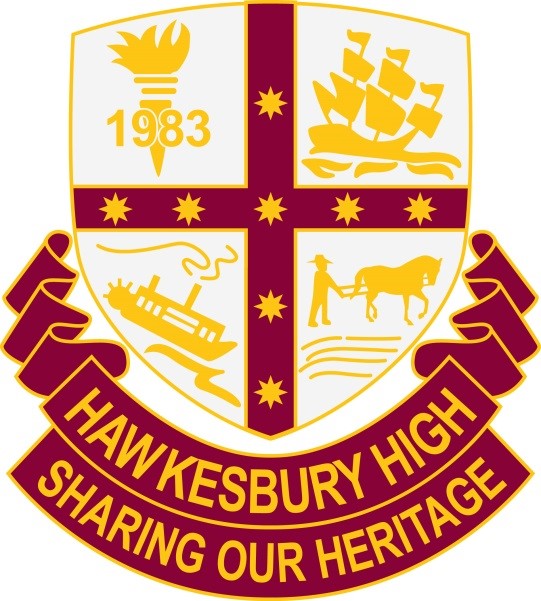 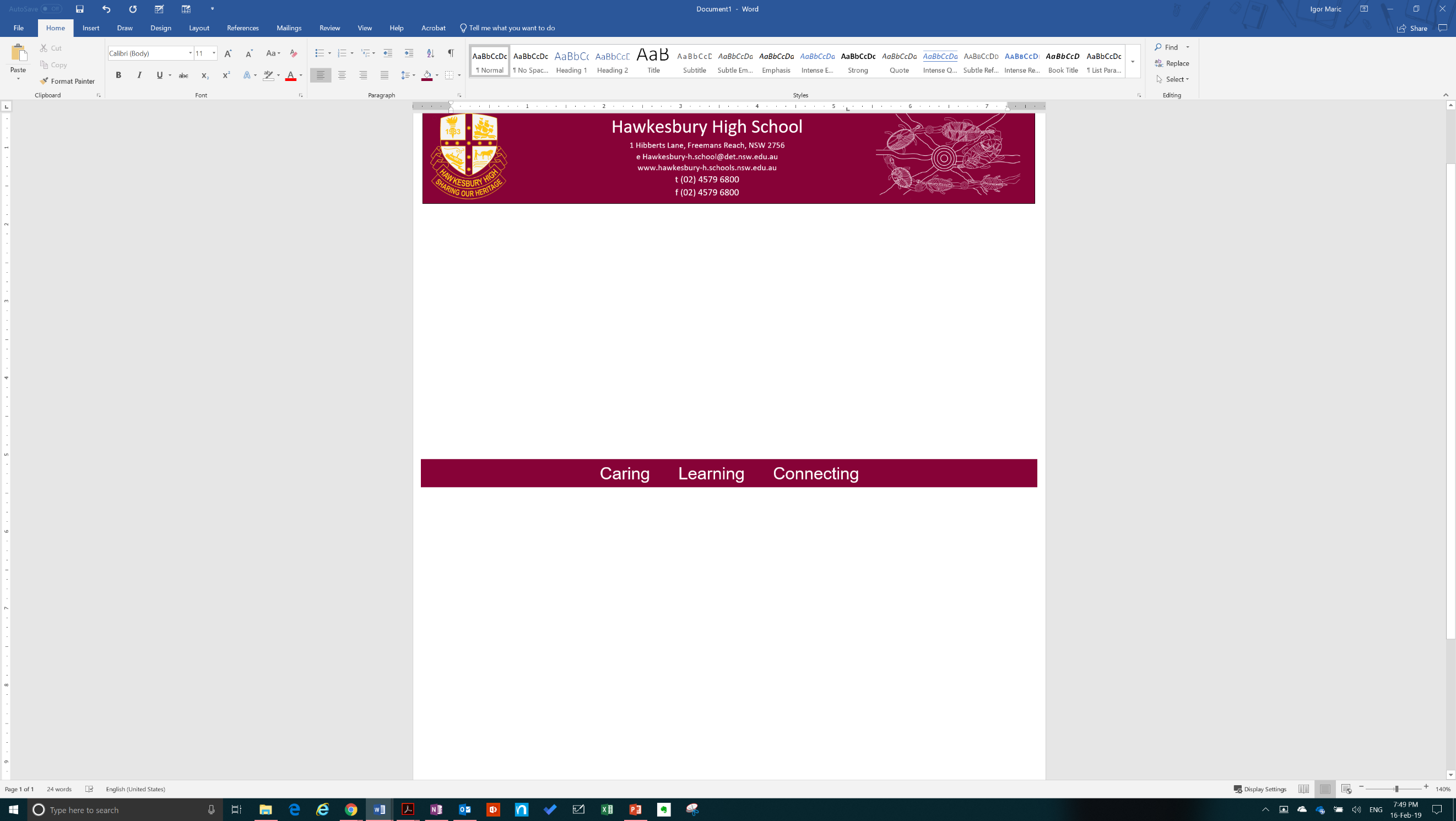 Hawkesbury High School UniformHawkesbury High School provides a high standard of education, safety and wellbeing for all its students. The Hawkesbury High school community; made up of students, parents and staff, view the wearing of school uniform as integral to maintaining these standards and the STAR (Safe, Team Player, Achiever and Respectful) values of the school.The aim of these procedures is to ensure that the Hawkesbury High School uniform is worn by all students, that the school uniform at Hawkesbury High School reflects school and community standards as supported by the school's P&C and consistent with WHS, anti-discrimination and equal opportunity legislation.School Uniform:Upholds school identity and promotes equity for all studentsEncourages individual pride in personal appearance and a positive image of the school in the wider communityPromotes a sense of inclusiveness, non-discrimination and equal opportunity – students are not made to feel different as all students wear the same clothingEnables the quick identification of an intruder on school premises and reinforces the obligation to keep all students safe at schoolProtects students when using machinery, equipment or chemicals in practical subjectsIdentifies the school at representative sporting events and excursionsPrepares students for the work place, as many occupations have a dress code or uniform requirement.All school uniform items can be purchased at The School Locker shop which is located on the grounds of Hawkesbury High School.The following are important requirements of the HHS school uniform procedures Students need to wear the correct uniform including travelling to and from school each dayAll items of school uniform are to be worn appropriately, respectfully, clean and in acceptable conditionFor timetabled sport or PDHPE practical classes students are to bring the correct HHS sports uniform to change intoThe following items are not permitted: Jeans, leggings, denim shorts, non HHS sport shorts, non HHS track suit pants, cardigans, hooded tops, flannelette shirts/jackets, undershirts or T shirts that extend beyond uniform clothing.Zone and representative jackets or pullovers can be worn on a Wednesday only.Please bring a signed note to the Front Office to explain when out of uniform. If a student is out of uniform, they will be provided with appropriate clothing and be expected to change. When a student is out of uniform for any reason, they should have a note signed by a parent or guardian. This note should be brought to the Front Office and shown to the Deputy Principal in the morning before roll call. Students who are out of uniform and do not have a note from a parent or guardian, will be expected to attend a recess detention and a record of not wearing uniform will be recorded on Sentral. There will also be a conversation with the student to determine why they are out of uniform and if any assistance is required to support the student in obtaining correct uniform. Families experiencing difficulty can apply for financial assistance. Please see the link to the School Assistance Form on the school’s website. Senior Girls Sport Uniform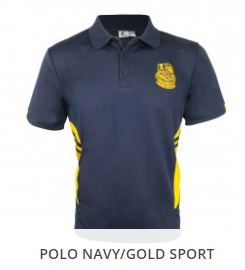 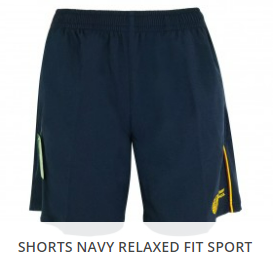 Senior Girls Sport Uniform - required for Representative EventsNote: Jeans, hoodies, flannelette shirts, leggings, footy shorts, denim shorts, non HHS sports shorts or non HHS track suit pants are NOT PERMITTEDSenior Girls Uniform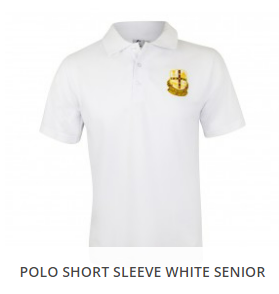 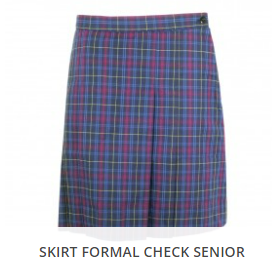 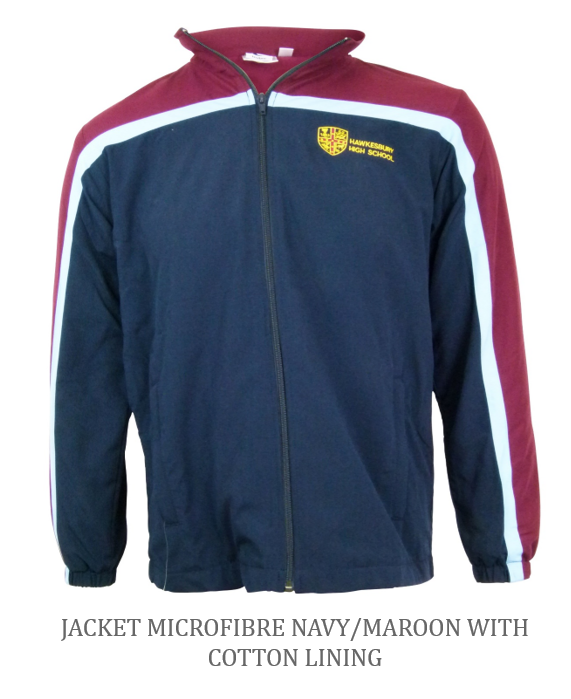 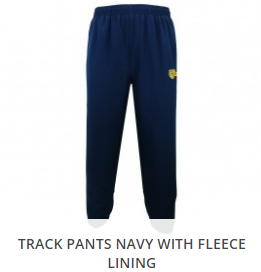  Senior Girls UniformNote: Jeans, hoodies, flannelette shirts, leggings, footy shorts, denim shorts, non HHS sports shorts or non HHS track suit pants are NOT PERMITTED   Senior Boys Uniform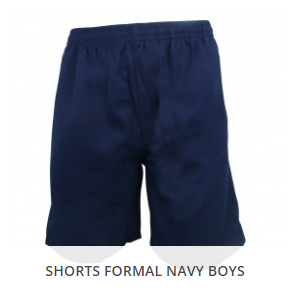 Senior Boys UniformNote: Jeans, hoodies, flannelette shirts, leggings, footy shorts, denim shorts, non HHS sports shorts or non HHS track suit pants are NOT PERMITTEDSenior Boys Sports Uniform         Senior Boys Sports Uniform – required for Representative EventsJunior Girls Sport/PE UniformJunior Girls Sport/PE UniformNote: Jeans, hoodies, flannelette shirts, leggings, footy shorts, denim shorts, non HHS sports shorts or non HHS track suit pants are NOT PERMITTEDJunior Girls Uniform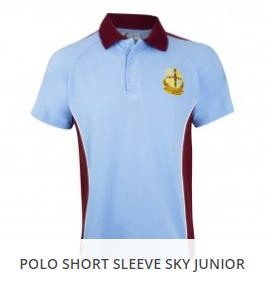 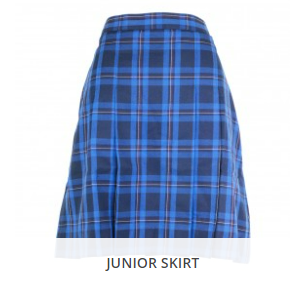 Junior Girls UniformNote: Jeans, hoodies, flannelette shirts, leggings, footy shorts, denim shorts, non HHS sports shorts or non HHS track suit pants are NOT PERMITTEDJunior Boys UniformJunior Boys UniformNote: Jeans, hoodies, flannelette shirts, leggings, footy shorts, denim shorts, non HHS sports shorts or non HHS track suit pants are NOT PERMITTEDJunior Boys Sport/PE UniformJunior Boys Sport/PE UniformUniforms are available for purchase from:-The School LockerThe School Locker shop is located on theHawkesbury High School grounds near the Administration BlockOpening Hours:Tuesdays	-	8.15am to 10.15amThursday	-	8.15am to 10.15am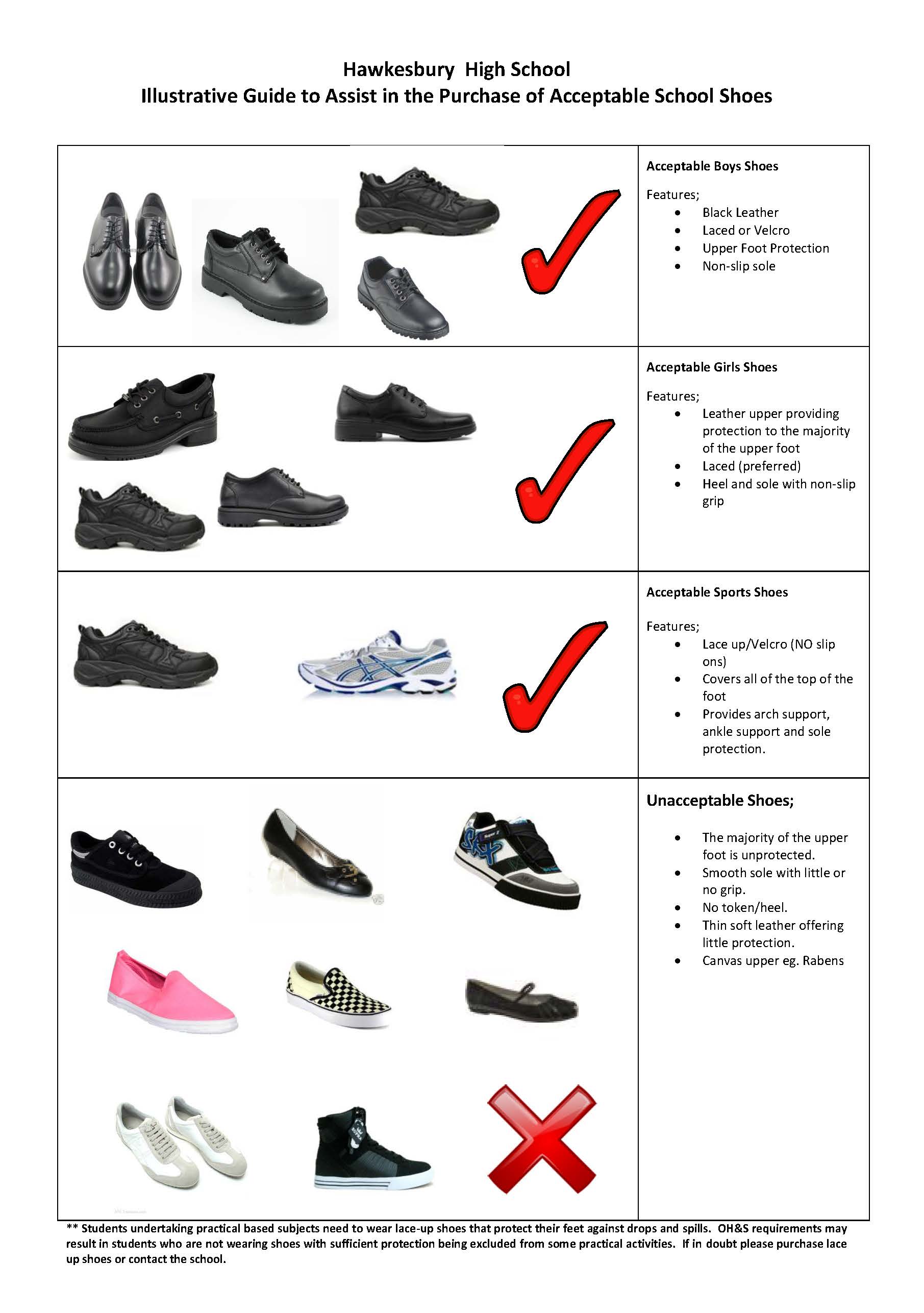 SHORTS Navy “HHS” sport shorts with emblemSHIRT“HHS” sports shirt with emblemSHOESJoggers or sandshoes(refer to poster indicating required footwear)SOCKSWhite socksSKIRT Double pleated front blue, maroon & yellow tartan SHORTSTailored plain navy blue shorts - mid thigh to knee length PANTSPlain navy blue slacks HHS Track PantsTracksuit Pants navy “HHS” microfibre (Fleece or cotton lining)SHIRTWhite polo shirt with school emblem or white blouse with school emblemZIP JACKETNavy/maroon/sky blue microfibre jacket with emblem(lined and unlined versions available) A plain navy or black crew neck (sweatshirt) may be worn under the striped jacket JERSEYThe senior school jersey may be worn to school, but is not to be worn on special outings without school approvalSHOES Plain black leather lace up shoes with enclosed toes (refer to poster indicating required footwear)SOCKSPlain white socks for summer or flesh or black coloured  stockings under skirt for winterPANTSNavy blue long pants, cargo pants SHORTS Navy blue shorts – mid thigh to knee in lengthHHS Track PantsTracksuit Pants navy “HHS” microfibre (Fleece or cotton lining)SHIRTWhite polo shirt with school emblem or 
Plain white shirt with collar and emblemZIP JACKET Navy/maroon/sky blue microfibre jacket with emblem(lined and unlined versions available) A plain navy or black crew neck (sweatshirt) may be worn under the striped jacket JERSEYThe senior school jersey may be worn to school, but is not to be worn on special outings without school approvalSHOESPlain black leather lace up shoes with enclosed toes (refer to poster indicating required footwear)SOCKSPlain white socks SHORTS Navy “HHS” sport shorts with emblemSHIRT“HHS” sports shirt with emblem SHOESJoggers or sandshoes(refer to poster indicating required footwear)SOCKSWhite socksSHORTS Navy “HHS” sport shorts with emblemSHIRT“HHS” sports shirt with emblemSHOESJoggers or sandshoes(refer to poster indicating correct footwear)SOCKS White socksSKIRTGirls skirt large blue checkSHORTSTailored plain navy shorts – mid thigh to knee in lengthPANTSPlain navy blue slacksHHS Track PantsTracksuit pants navy “HHS” microfibre (Fleece or cotton lining)SHIRTSky blue & maroon polo shirt with school emblem      JUMPERMaroon poly/cotton with school emblem ZIP JACKET Navy/maroon/sky blue microfibre jacket with emblem(lined and unlined versions available) A plain navy or black crew neck (sweatshirt) may be worn under the striped jacketSHOES Plain black leather lace up shoes with enclosed toes (refer to poster indicating required footwear)SOCKS Plain white socks for summer or flesh or black coloured  stockings under skirt for winterPANTS Navy blue long pants, cargo pantsSHORTSNavy blue shorts – mid thigh to knee in lengthHHS Track PantsTracksuit pants navy “HHS” microfibre (Fleece or cotton lining)SHIRTSky blue polo & maroon shirt with school emblem JUMPERMaroon poly/cotton with school emblem ZIP JACKETNavy/maroon/sky blue microfibre jacket with emblem(lined and unlined versions available) A plain navy or black crew neck (sweatshirt) may be worn under the striped jacket SHOESPlain black leather lace up shoes with enclosed toes (refer to poster indicating required footwear)SOCKSWhite socks SHORTS Navy “HHS” sport shorts with emblemSHIRT“HHS” sports shirt with emblemSHOESJoggers or sandshoes(refer to poster indicating required footwear)SOCKSWhite socks